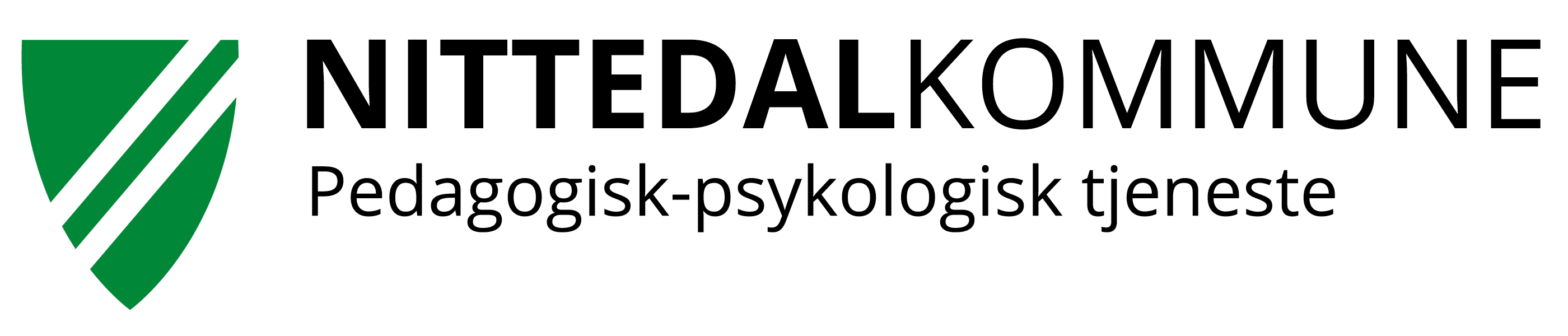 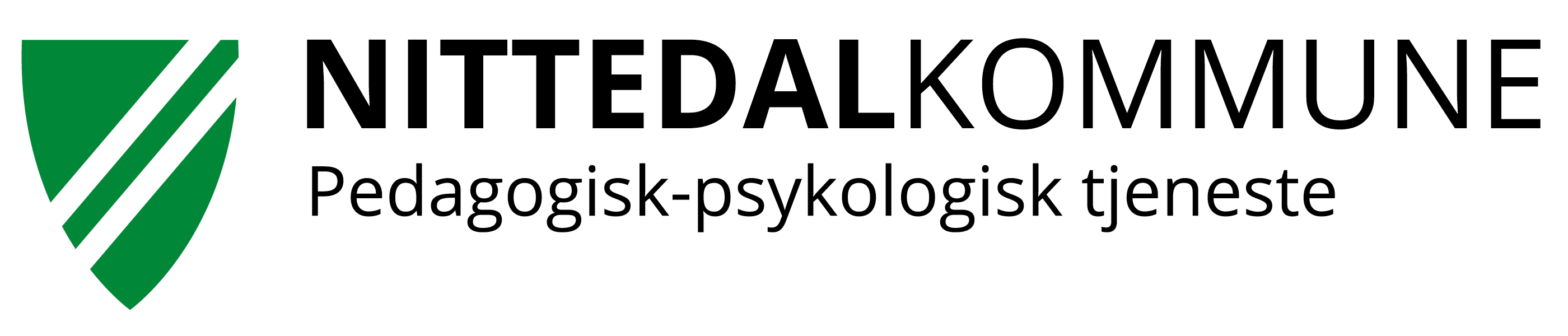 VEDLEGG: INFORMASJON FRA FORESATTEDersom foresatte ønsker å gi tilleggsinformasjon i forbindelse med re-henvisningen kan de fylle ut dette vedlegget.Dette er en mulighet for deg som foresatt til å komme med egne opplysninger i forbindelse med at ditt barn skal ha en ny sakkyndig vurdering. Det er ikke et obligatorisk vedlegg.RE-HENVISNING TIL PEDAGOGISK-PSYKOLOGISK TJENESTEved NY SAKKYNDIG UTTALELSESJEKKLISTE FOR RE-HENVISNING VED NY SAKKYNDIG UTTALELSE                                          (kryss)SJEKKLISTE FOR RE-HENVISNING VED NY SAKKYNDIG UTTALELSE                                          (kryss)Elevens utbytte av spesialundervisningen har vært drøftet i skolens ressursteamÅrsrapport er vedlagt (der tiltak og evaluering av disse fremkommer)Annen relevant kartlegging/ vurdering er vedlagtSkolen har hatt en samtale med eleven om elevens egen opplevelse av spesialundervisningen, og dette er gjengitt i årsrapport eller annet vedleggHENVISENDE SKOLEHENVISENDE SKOLEHENVISENDE SKOLESkole:Skole:Skole:Kontaktperson:Kontaktperson:Telefon/mobil:Adresse:Adresse:Postnummer og poststedUNDERSKRIFT FRA HENVISENDE INSTANSUNDERSKRIFT FRA HENVISENDE INSTANSUNDERSKRIFT FRA HENVISENDE INSTANSSted:                                                 Dato:Dato:Underskrift fra leder ved henvisende instans (eks. rektor, inspektør):Underskrift fra leder ved henvisende instans (eks. rektor, inspektør):Underskrift fra leder ved henvisende instans (eks. rektor, inspektør):☐ Jeg/vi samtykker til at pedagogisk-psykologisk tjeneste foretar en ny vurdering av behov for spesialundervisning i henhold til opplæringsloven § 5-1         (elever over 12 år har rett til å uttale seg, og elever over 15 år underskriver selv – helst sammen med foresatte) *☐ Jeg/vi samtykker til at pedagogisk-psykologisk tjeneste foretar en ny vurdering av behov for spesialundervisning i henhold til opplæringsloven § 5-1         (elever over 12 år har rett til å uttale seg, og elever over 15 år underskriver selv – helst sammen med foresatte) *☐ Jeg/vi samtykker til at pedagogisk-psykologisk tjeneste foretar en ny vurdering av behov for spesialundervisning i henhold til opplæringsloven § 5-1         (elever over 12 år har rett til å uttale seg, og elever over 15 år underskriver selv – helst sammen med foresatte) *Underskrift foresatt 1Sted:                               Dato:Underskrift foresatt 1Sted:                               Dato:Underskrift foresatt 1Sted:                               Dato:Underskrift foresatt 2Sted:                               Dato:Underskrift foresatt 2Sted:                               Dato:Underskrift foresatt 2Sted:                               Dato:Underskrift fra elev (over 15 år):Sted:                               Dato:Underskrift fra elev (over 15 år):Sted:                               Dato:Underskrift fra elev (over 15 år):Sted:                               Dato:OPPLYSNINGER FRA FORESATTEVår opplevelse av barnets utvikling det siste året:Vår opplevelse av barnets skolehverdag:Dette sier barnet selv hjemme, om egen skolehverdag:Dette gjør vi hjemme for å følge opp barnets behov:Dette synes vi fungerer spesielt bra:Dette synes vi er vanskelig:Annet: